J E D Á L N Y   L Í S T O K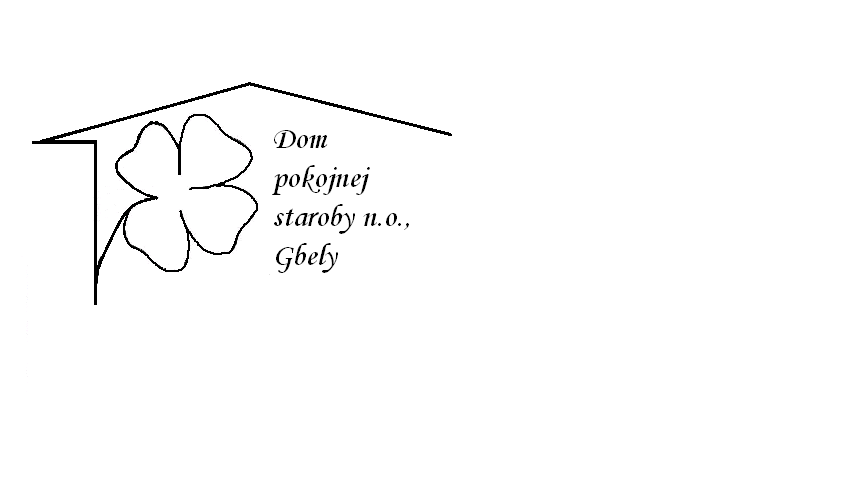 Od 12.12.2022     do 16.12.2022Pondelok  12.12:   polievka – Sedliacka , 1,3,7,                                Kurací prírodný rezeň, dusená ryža, dusená zelenina ,1,Utorok       13.12.:   polievka –Paradajková s hviezdičkami ,1,3,    Kurací rezeň v cestíčku,  varené zemiaky , 1,3,7,Streda       14.12.:   polievka –Vývar s drobkami  1,3,                                Moravský vrabec ,dusená kapusta , knedľa  kysnutá,                                     1,3,7,Štvrtok       15.12.:   polievka – Mrkvová s krupicou 1,                                   Hrachová kaša ,cigara ,chlieb, 1,3,7,Piatok         16.12.:   polievka –Šošovicová , 1,                                   Lekvárové  buchty ,1,3,7,Kolektív zamestnancov Domu pokojnej staroby n. o., Gbely Vám praje ,,Dobrú chuť!“.Obedy sa prihlasujú do 13. hod.Zmena jedál vyhradená.Alergény:1-obilniny, 2-kôrovce, 3-vajcia, 4-ryby, 5-arašidy, 6-sojové zrná, 7-mlieko, 8-orechy, 9-zeler, 10- horčica, 11-sezamové semená, 12-kysličník siričitý a siričitany